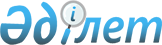 О присвоении наименования Центральному парку культуры и отдыха города АктобеСовместное решение маслихата города Актобе Актюбинской области от 10 сентября 2010 года № 286 и постановление акимата города Актобе Актюбинской области от 10 сентября 2010 года № 2624. Зарегистрировано Управлением юстиции города Актобе Актюбинской области 13 сентября 2010 года № 3-1-141

      В соответствии с подпунктом 4 пункта 1 статьи 6, пункта 2 статьи 31 Закона Республики Казахстан от 23 января 2001 года № 148 «О местном государственном управлении и самоуправлении в Республике Казахстан» и пунктом 4 статьи 13 Закона Республики Казахстан от 8 декабря 1993 года «Об административно-территориальном устройстве Республики Казахстан», с учетом мнения населения города Актобе и на основании постановления городской ономастической комиссии от 7 июня 2010 года № 2 акимат города Актобе ПОСТАНОВЛЯЕТ и маслихат города Актобе РЕШАЕТ:



      1. Центральному парку культуры и отдыха города Актобе присвоить имя первого Президента Республики Казахстан Назарбаева Н.А.



      2. Настоящее совместное постановление и решение вводится в действие по истечении десяти календарных дней после дня первого официального опубликования.       Аким города                        Председатель сессии

         Актобе                         маслихата города Актобе      А.Мухамбетов                              К.Цхай

 
					© 2012. РГП на ПХВ «Институт законодательства и правовой информации Республики Казахстан» Министерства юстиции Республики Казахстан
				